OUR STORYLocated in the heart of historic Old Town Manassas adjacent to sister restaurant Carmello’s, Monza is a vibrant, super comfy bistro the whole family will enjoy any night of the week! You'll love our delicious brick oven pizzas, homemade pasta, salads & sandwiches. Not only do we have the best craft beer and wine selection in town, our bar serves up the freshest, most creative cocktails for miles. Join us and stay awhile!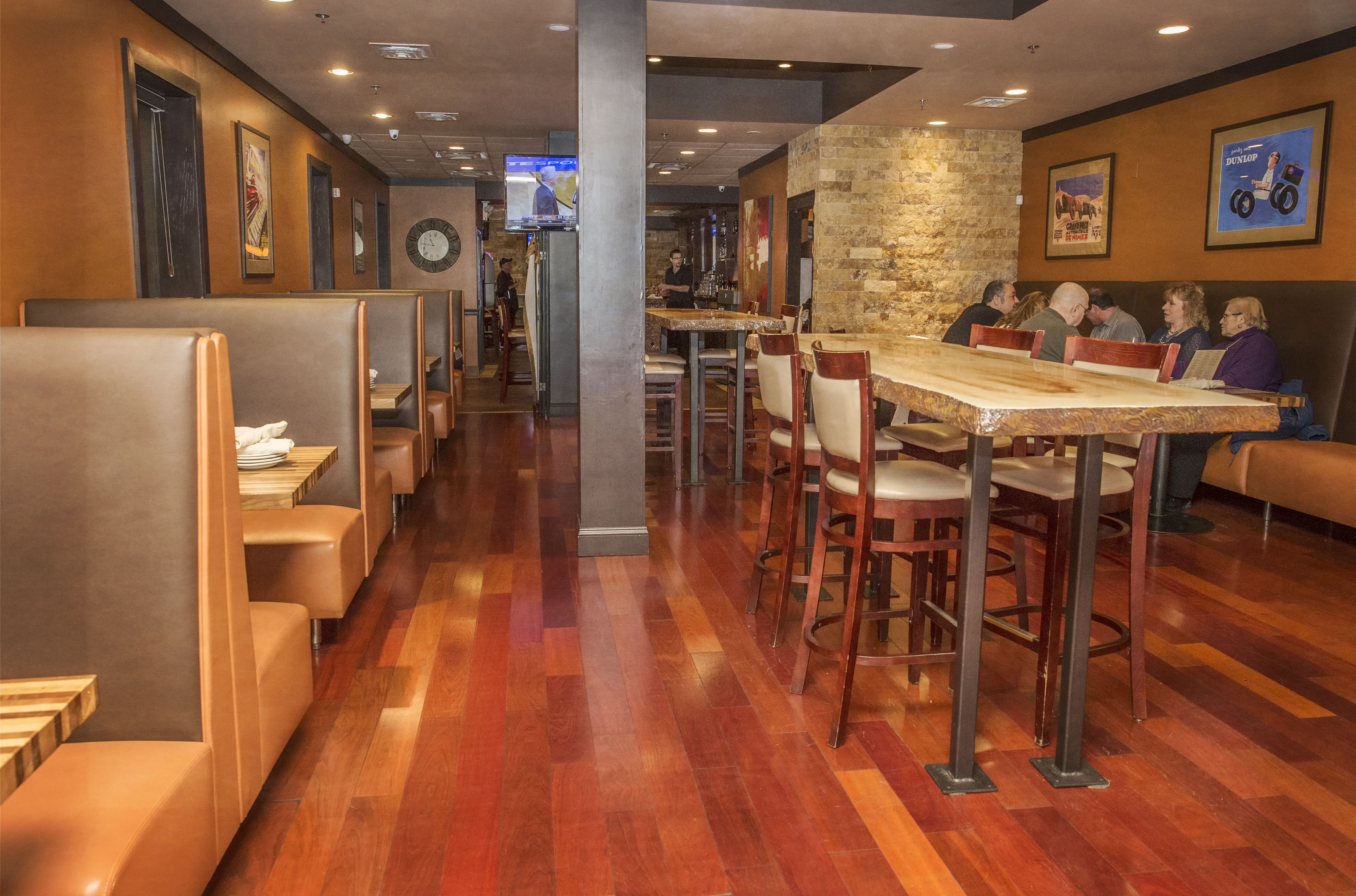 The Autodromo Nazionale Monza racing track is the biggest event in the Formula One Italian racing Grand Prix circuit. It’s been hosted there since the Sports Inception. This is where we get our name Monza. 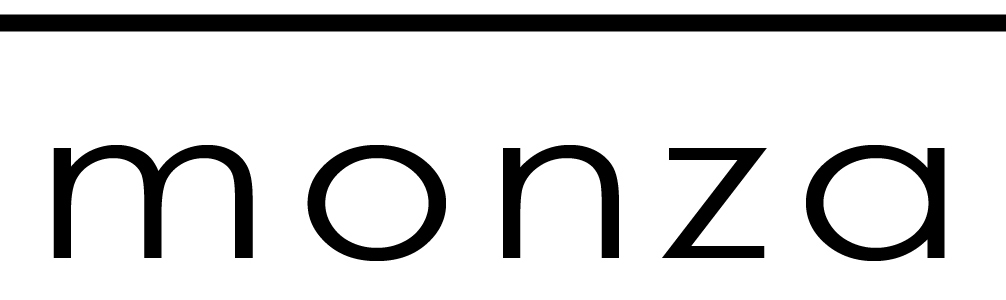 AppetizersAranciniHouse made mixture of Fontina & Parmesan cheeses, risotto, chives, onions, garlic & bread crumbs with marinara sauce on side 14Brick Oven Oysters RockefellerFresh Rappahannock oysters baked with spinach, bacon, breadcrumbs, fennel & Parmesan topping 16BruschettaCrostinis topped with marinated diced tomatoes, roasted red pepper & fresh mozzarella crumbles with balsamic reduction 12Buffalo Chicken DipMixture of cream cheese, shredded chicken, buffalo sauce & ranch, served with house made tortilla chips 16Calamari FrittiLightly battered fresh squid, deep fried & served with marinara sauce 14Charcuterie & Cheese PlatterAssorted cured meats & cheeses with sides of Dijon, honey &
crostini 19.25Chicken Tenders (4)Breaded & deep fried chicken tenderloins 13Chicken Wings (10) Baked or FriedChoices: Plain, Buffalo, BBQ, Teriyaki, Sweet & Sour, Chili or Chipotle 
Dipping sauces: ranch or bleu cheese or both (.50 for extra sauce) 14.75
(Minimum of 30 minutes for baked wings)Baked Spinach Artichoke DipHouse made mixture of spinach, artichokes, cream cheese, sour cream, mayo & Parmesan with tortilla chips 16.25Bacon Wrapped Drunken Shrimp (5) Bacon wrapped shrimp with drunken sauce drizzle 16Sesame Crusted Ahi TunaPonzu, wasabi, pickled ginger, sriracha aioliHalf 18.25 Full 32.25Stuffed JalapeñosBacon wrapped and stuffed with cheddar and cream cheese, with chipotle aioli drizzle & Ranch dressing 13Mozzarella SticksHomemade, hand battered & deep fried with Marinara 13.5Italian Meatballs (3)House made with veal, pork, beef, onions, peppers, garlic, Italian herbs, bread crumbs, eggs, fresh mozzarella, parmesan & tomato sauce 12.75Soup of the DayCup 7 Bowl 9SaladsMonza    Mixed baby greens, tomatoes, dried cranberries, red onion, diced cucumber, walnuts & feta with Balsamic Vinaigrette Small 9.50    Large 14	Arugula Arugula, almonds, shaved Parmesan with Citrus Vinaigrette Small 8.50   Large 13.25Cobb	Applewood smoked bacon, gorgonzola, avocado, sliced boiled egg, corn, cherry tomato & red onion with Ranch dressing     Small 9.50    Large 14GardenBaby greens, cherry tomato, chickpeas & shredded carrot with creamy Italian dressing    Small 8.25 Large 13CaesarFresh romaine, shaved parmesan, house made Caesar dressing    Small 8.25 Large 13Healthy ChoicesBeyond Burger™Plant based burger with lettuce, tomato, onion & side choice 17.25Vegan Nuggets (6)Tempura battered plant based nuggets with side choice & dipping sauce 14.25Pasta Vegetarian House made noodles zucchini, yellow squash, carrots, celery & onion with garlic pesto sauce 17.75Chicken GrigliaGrilled chicken breast topped with diced tomato, olive oil, & Balsamic Vinaigrette with seasonal vegetables 22Salmon & VegetablesFresh oven baked salmon filet with seasonal vegetables 25SidesSandwichesSide Choice: Curly, steak or sweet potato fries, Jalapeño chips, coleslaw or broccoliSubstitute: Cup of soup, fruit or side salad 4.5Chipotle Grilled ChickenBlackened grilled chicken, mozzarella, jalapeños, lettuce,red onion, tomato & Chipotle sauce on Ciabatta 18.25Southern Fried Chicken BLTFried chicken breast, bacon, mozzarella, lettuce, tomato, red onion & ranch on Ciabatta 18.25Big PigBBQ roasted pulled pork, pineapple, cilantro, coleslaw & jalapeños on a brioche bun 18.25Club SandwichHam, bacon, cheddar, tomato, red onion, mayo & mustard on Texas toast 18.25Steak & CheeseShaved ribeye, mozzarella, lettuce, tomato, banana peppers on a sub roll 18.75Add bell peppers & onions 2Add Mushrooms 2Smoked Salmon CroissantSmoked Salmon, brie, bacon, capers, lettuce, tomato, red onion on an all butter Croissant 18.25Godfather SubMeatballs, Mozzarella, Zesty Marinara, Sub Roll 18.75$2 Off Sandwiches & Pasta 11:30 AM – 2:30 PM Monday–Friday DOES NOT INCLUDE: Sliders, Burgers and SeafoodBuild Your Own BurgerChoose: ½ lb. beef patty, turkey patty or  fresh Portobello mushroom starting at 13.5
Side Choice:Curly, steak or sweet potato fries Jalapeño chips, coleslaw or broccoli
Substitute: Cup of soup, fruit or side salad 4.5Additions:
Munchkins MenuMini Cheeseburger/Fries 9.75Chicken Tenders/Fries (2) 9.75Cheese Flatbread 12Pepperoni & Cheese Flatbread 13Mac & Cheese 10Spaghetti & Meatballs 10EntréesSalmon AlmondiniPan seared salmon, roasted almonds with white wine lemon butter sauce & green beans. Choose from tomato rice or capellini with garlic olive oil 25
Chicken Marsala Grilled boneless chicken breast with mushrooms & Marsala demiglace, served with spaghetti with tomato sauce & broccoli 22
Chicken Picatta
Grilled boneless chicken breast, with white wine lemon butter sauce & capers, served with spaghetti with tomato sauce & broccoli 22
Slow Braised Grilled St. Louis Ribs1/2 or whole rack of ribs, served with bacon mac & cheese & coleslaw Half Rack 18.5 Full Rack 30Monza Pot RoastMarinated & slow cooked roast with carrots & potatoes in savory juices 24Frango de ChurrascoMarinated & oven roasted half chicken with spicy olive oil, served with broccoli & choice of tomato rice or steak fries 22
NY Strip alla Funghi10oz NY strip, grilled and topped with Shitake mushrooms sautéed in garlic butter, served with steak fries & broccoli 29
Chicken ParmesanLightly Breaded Chicken Breast, Mozzarella, Spaghetti, Tomato Sauce 22Sliders
Side Choice: Curly, steak or sweet potato fries, Jalapeño chips, coleslaw or broccoliSubstitute: Cup of soup, fruit or side salad 4.5Beef Sliders (3)All beef patties with bacon, cheese, lettuce, tomato, onion, ketchup & mayo 18.75Hula Pig Sliders (3)BBQ pulled pork, coleslaw, cilantro, pineapple & jalapeños 18.75PastaJack’s SpecialShrimp, scallops & crab meat with capellini tossed in a creamy white wine lemon butter sauce 32Bucatini DiabloGrilled chicken, spicy Italian sausage, sauteed red & green peppers tossed with Bucatini pasta & Cajun cream sauce 22Scampi Ligure Or MarinaraSautéed shrimp & linguini, with choice of garlic lemon butter or marinara sauce 26 Tortellini Crema RosaCheese tortellini with chicken & mushrooms, tossed in crema rosa sauce 21Capellini With MeatballsHouse made meatballs with capellini tossed with tomato & garlic olive oil sauce 21Fettuccine Alfredo 
Fettucine tossed in Alfredo sauce 13.50With chicken 8With shrimp 12Spaghetti CarbonaraSpaghetti with sautéed onions, bacon, Pecorino Romano & Parmesan cheeses in a cream sauce 21Lasagna BolognesePasta sheets layered with Ricotta, beef, sausage & veal, baked in house made tomato sauce 21
Beef RaguShort ribs, carrots, fennel, onions in demi glace over pappardelle 25Pizza & FlatbreadAll pizzas & flatbread served with Parmesan & red pepper flakes on side Monza Italian sausage, pepperoni, chicken & mozzarella with marinara sauce baseFlatbread 14.25 | Pizza 12” - 16.25, 16” - 21.75Queen MargaritaFresh mozzarella, fresh tomato with tomato sauce base, topped with fresh basilFlatbread 14.25 | Pizza 12” - 15.75, 16” - 20.75New York White PizzaMozzarella, parmesan, garlic olive oil & herbs Flatbread 13.5 | Pizza 12” - 15.25, 16” - 20.75ArugulaFresh mozzarella, prosciutto, arugula & balsamic reduction drizzleFlatbread 14.75 | Pizza 12”- 16.75, 16” - 21.75Hawaiian Pulled PorkPulled pork, bacon, cilantro, jalapeños, pineapple & mozzarella with BBQ sauceFlatbread 14.75 | Pizza 12” - 16.75, 16” - 21.75Buffalo ChickenShredded chicken, gorgonzola, mozzarella & red onion with buffalo sauceFlatbread 14.25 | Pizza 12” - 16.25, 16” - 21.75MeatheadSliced meatballs, bacon, prosciutto, pepperoni, Italian sausage & mozzarella with a marinara sauce baseFlatbread 15.75 | Pizza 12” - 18.25, 16” - 2325% off all pizzas & flatbreads
10PM-12AM ~ Friday & SaturdayBar Area OnlyBrunch10:30 AM - 2:30 PMSaturday & SundayFrench Toast2 slices french toast with bacon & 2 eggs any style 9.5Belgian Waffles2 Belgian waffles with whipped cream & fresh fruit topping 13Chicken & WafflesButtermilk fried chicken breast atop a Belgian waffle 18Eggs BenedictTwo poached eggs on an English muffin with Hollandaise sauce & home fries with red & green bell pepper & onion 16Add Protein 23
-Smoked Virginia Ham
-Filet Mignon 
-Smoked Salmon Biscuits & Gravy3 biscuits with sausage gravy 11.50Add Cheddar & Bacon 2Country Fried SteakBreaded deep fried steak with sausage gravy & home fries with red & green bell pepper & onion 15.5Steak & Eggs 4oz petit Filet Mignon, 2 eggs any style & sweet potato fries 22Bacon, Egg, & Cheese English MuffinWith home fries with red & green bell pepper & onion 13.50Create Your Own Omelette  
8.5 
Additions:  Cheddar, Swiss, or Mozzarella 2
Brunch Sides1 egg any style 2.52 biscuits with sausage gravy 8Cup of sausage gravy 63 Pieces of Bacon 53 Pieces of Sausage 52 Pieces of Toast 4Home Fries 5Seasonal Fruit 7Brunch CocktailsBacon Wrapped Bloody MaryMurlarkey Salsa Borracha Whiskey, house bloody mary mix, lime, celery, bacon wrapped shrimp 14.5Elderflower BelliniSt. Germain elderflower liqueur, sparkling white wine, pineapple juice 10.5Pumpkin Spice White RussianTito’s, Kalhua, cream, and pumpkin elixir 10 .5Zero Proof CocktailsGinger ShandyGinger beer, lemonade, lemon twist 5Glass Half EmptyPineapple juice, grapefruit juice, lime juice, Angostura bitters, seltzer 6.25Sparkling Cherry LimeadeGrenadine, lime juice, club soda 4.25Summer In NovemberGinger beer, seltzer, muddled mint, fresh lime juice, blackberry vanilla bean syrup 6.25Wine by the Glass$1.5 Off House Wine glasses during Happy HourRedHouse Pinot Noir 9.5House Merlot 9.5House Cabernet Sauvignon 9.5House Portuguese Red 9.5San Vito Chianti 12Finca Malbec, Argentina 11.5Elouan Pinot Noir, CA 12.5Quinta De Chocapalha, Portugal 11.5J Lohr Cabernet Sauvignon, CA 12.5Seven Falls Merlot, WA 11.5WhiteHouse Chardonnay 9.5House Pinot Grigio 9.5House Sauvignon Blanc 9.5House Moscato 9.5House Riesling 9.5House Portuguese White 9House White Zinfandel 9Monte Velho, Portugal 11Antonio Facchin Prosecco, Italy 9.5RoséHouse Rosé 9.5Sangria Made With Fresh Fruit Available by the Glass or PitcherBlackberry SangriaMuddled blackberries, blackberry liqueur, apricot brandy, Moscato, club sodaGlass 12 Pitcher 45Strawberry Basil Mint SangriaMuddled strawberry & mint & basil, Smirnoff Strawberry, strawberry liqueur, moscato, club sodaGlass 12 Pitcher 45Red, Rosé, or White SangriaGlass 12 Pitcher 45Port CocktailsBar Drake ManhattanTincup Whiskey, ruby port, maple syrup & bitters 13.5DayTripper’s BrambleHendrick’s gin, fresh lemon juice, pure cane sugar & ruby port 11.5Port SourCrown Royal Vanilla Whiskey, lemon juice, pure cane sugar, egg white topped with Ferreira ruby port 11.5Bottle Beer & Draft Beer List Available Upon RequestDraft Beer Menu Updated Daily On Untappd 
Ask your server or see our Untappd List on TVsRed Wine by the Bottle#NB San Vito Chianti		           42#229 Di Majo Sangiovese	           38#337 Quinta Do Encontro Tinto.      38#341 Quinta Da Pacheca Superior   38#344 Quinta De Chocapalha	           40#515 Elouan Pinot Noir                    45#NB Seven Falls Merlot                    39#NB Lar de Paula Temprañillo          39White Wine by the Bottle#122 Quinta de Soalheiro Alvarinho                 48#120 Esporão Monte Velho                               38#NB Spy Valley Sauvignon Blanc.                      42#NB Two Mountain Riesling                              35	Flights
Jameson Flight                                        25(IPA, Cold Brew, Black Barrel)			The Glenfiddich Flight                            32(12 Year Malt, 14 Year Bourbon Barrel Aged, 18 Year)The Glenlivet Flight		                 32(Caribbean Cask, 12 Year Single Malt, 15 Year French Oak Reserve)Hennessey Flight		                 32(Hennessey XO, Hennessey VSOP, Hennessey VS)Taste of Luxury Flight                             47(Don Julio 1942, Hennessy XO, Glenmorangie Signet)Martini ListAll House Martinis $6.5 Every MondayCaramel Apple Martinicaramel vodka, sour apple pucker and apple cider garnished with an apple slice 11.5Blood OrangeEffen Blood Orange Vodka, Solerno Blood Orange liqueur, orange & cranberry juices 11.5Blackberry SidecarKetel One Vodka, triple sec, fresh lemon juice, muddled blackberries with a sugar rim 11.5Pumkin Double EspressoSmirnoff Whipped Vodka, Bailey’s Irish Cream, pumpkin elixir and espresso 11.5Pumpkin Pie MartiniSmirnoff Whipped Vodka, orange juice, pumkin elixir and whipped cream with a cinnamon sugar rim 11.5Asian Pear Martinipear vodka, elderflower liquor, and pinnapple juice 11.5Cinnamon Cream Martinicinnamon whiskey, vanilla vodka, Baileys Irish Cream, whole milk, and ground cinnamon 13.5Craft CocktailsSpiced Cinnamon PearKraken, cinnamon whiskey, pear nectar and vanilla simple syrup 10.5Cinnamon Paloma1800 Anejo, Tuaca, grapefruit, orange juice and cinnamon simple syrup 10.5Pumpkin Irish CoffeeBushmills Black, coffee, pumpkin syrup,whipped cream, and nutmeg 12.5Maple Old FashionedMakers Mark, bitters, maple syrup.cherry, and orange peel 11.5           Pumpkin MargaritaJose CuervoTradicianal Anejo, sweet and sour,pumpkin elixer and orange liquor 10.5Orange Cream SickleThree Olives Orange vodka, orange juice and sweetened condensed milk 10.5Dan’s Knockout PunchMakers Mark bourbon, salted honey simple syrup,lemon, lime and a splash of ginger ale11.5Bees KneesFour Roses bourbon, honey syrup and hand juiced lemon 11.5
Salad Additions:Grilled Chicken 8.5
Shrimp 12Filet Tips 13Salmon 12Ahi Tuna 14.5Curly, steak or sweet potato fries 6.25Curly, steak or sweet potato fries 6.25Bread Basket 5.25Cole Slaw 3.25Broccoli 6.25Meatballs (2) 8.50Bacon Mac & Cheese 10Mac & Cheese 8Seasonal Fruit 7.5
Side Salad (see salads) 6.25BBQ Sauce .50Avocado 2.5Sautéed Onions 1.75Mushrooms 2Bacon 2.5Blackened Seasoning 1.25Banana Pepper 1.75 Whiskey Glaze 2.5Cheddar, Swiss, Mozzarella, or Gorgonzola 2Cheddar, Swiss, Mozzarella, or Gorgonzola 2Bacon 2.5Sausage 2.5Shrimp 7Ham 2.5Avocado 2.5Mushrooms 1.75Onions 1.75Peppers 1.75Tomatoes 1.75Spinach 1.75Fresh Mozzarella 2.25